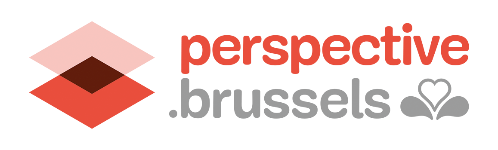 Formulaire de candidatureAppel à projets de la Région de Bruxelles-Capitale :Dispositif de soutien aux activités d’accompagnement à la scolarité et à la citoyenneté des enfants et des jeunes (DASC)2019-2021Titre du projet : INFORMATIONS SUR L’INSTITUTIONPorteur du projet : 		INFORMATIONS LIEES AU PROJETObjectifs dans lequel le projet s’inscrit (cocher la ou les cases correspondantes). Il peut y avoir plusieurs objectifs par projet. Description globale du projet DASC : Synthétiser l’objectif du projet, les activités qui seront réalisées et les résultats escomptés (max ½ page).Complémentarité Veuillez mentionner les autres sources de financement du projet introduit (DAS,…)Public cible du projet (cocher la ou les cases correspondantes)Description du projetDescription détaillée des objectifs du projet et des besoins auxquels il répond :Description de la méthodologie envisagée :Description détaillée des activités proposées : Période et lieu de réalisation du projet : Ressources disponibles pour le projet (infrastuctures, moyens humains,…):Public visé :Précisez le nombre d’enfants ou de jeunes concernés, leur âge et leur sexe. Pour les projets impliquant les parents, il suffit de donner leur nombre.Résultats attendus :Les résultats sont les réalisations concrètes du projet, le produit des activités menées dans le cadre du projet.Indicateurs :Les indicateurs de réalisation sont des éléments observables et mesurables qui permettent de vérifier la mise en place des actions.Les indicateurs de résultats sont des éléments observables et mesurables qui permettent de mesurer les résultats atteints.Partenaires du projet (le cas échéant) :Partenaire 1 :Partenaire 2 :Ajouter éventuellement des cadres selon le nombre de partenaires dans le projet.Description du partenariat (le cas échéant):Comment le partenariat a-t-il été choisi, imposé, retenu ?Décrire le rôle des différents partenaires dans la réalisation du projetProcessus d’évaluation envisagée :Signature personne pouvant engager l’institution :Référence du dossier (réservé au Service Ecole)Subside sollicité sur le triennatSubside accordé (réservé au service Ecole)Ce projet est-il la continuité d’un projet DASC menés précédemment ?Biffer la mention inutile Si oui veuillez mentionner la référence du projet en question.Oui / NonRéférence du projet antérieur : Nom de votre institutionStatut juridiqueNuméro d’entreprise Date de publication des statuts au Moniteur belgeAdresse du siège socialRue et numéro :Code postal :Commune :Téléphone :E-mail :G.S.M :Site web :Adresse de l’activité qui fait l’objet de la demande de la présente subvention :Nom du lieu :Rue & numéro :Code postal et commune :Téléphone :E-mail :G.S.M. :Site Web :Responsables:-Président/ personne mandatée habilitée à signer les accords financiers:Nom & prénom :Téléphone :E-mail :G.S.M. :-Direction :Nom et prénom :Téléphone :E-mail :G.S.M. :-Personne chargée de la coordination ou du suivi du projet DASC :Nom et prénom :Téléphone :E-mail :G.S.M. :Compte bancaire sur lequel la subvention sera verséeNuméroOuvert au nom de Assujettissement à la TVA Oui ou non ?A quel pourcentage ?Reconnaissance par une ou plusieurs autorités publiques - AgrémentLesquelles ? Affiliation à une ou plusieurs fédérations ?Lesquelles ?Budget prévisionnel total de l’asbl en 2019Nombre d’ETP en 2018Expérience utile dans le cadre du présent appel à projet (maximum ½ page) :Compétences utiles dans le cadre du présent appel à projet  (maximum ½ page) :Travail en réseau (maximum ½ page)  :Résumé de votre objet social (maximum ½ page)Objectif 1 : Renforcer le tissu social du quartier Objectif 2 : Réaliser une transition plus fluide aux moments cruciaux du parcours scolaire Objectif 3 : Renforcer l’engagement psychosocial des enfants et des jeunesObjectif 4: Favoriser l’engagement pédagogique des enfants, des jeunesMax. ½ pageMax. ½ pageEnfants de 2,5 ans à 6 ansEnfants de 6 à 12 ansJeunes de 12 à 16 ansJeunes au-delà de 16 ans Parents des enfants ou des jeunesAutre Enfants/ jeunes à besoins spécifiquesMax. 1 pageMax. 1 pageMax. 1 pageLocalisation :	Date de démarrage du projet :Durée du projet :Mois :  Jour :Horaire :Max. ½ pageMax ½ pageMax ½ pageIndicateurs de réalisation proposés :Indicateurs de résultats proposés :Nom complet de l’organismeStatut juridiqueAdresseReprésentant légal + titreTéléphone fixeTéléphone portableEmailNom et prénom de la personne chargée du suivi du projet DASCTéléphone fixeTéléphone portableEmailExistence d’une convention de partenariat ? Si oui, veillez fournir un exemplaireNom complet de l’organismeStatut juridiqueAdresseReprésentant légal + titreTéléphone fixeTéléphone portableEmailNom et prénom de la personne chargée du suivi du projet DASCTéléphone fixeTéléphone portableEmailExistence d’une convention de partenariat ? Si oui, veillez fournir un exemplaireMax 1 page